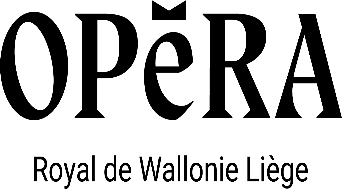           The Opera royal de Wallonie Centre lyrique de la Communauté françaiseHas a choir vacancy for :1 TENOR II. The audition will take place on THURSDAY, 20th June 2024 at 15.00At the Theatre royal de Wallonie (Rue des Dominicains, 1 à 4000 Liège)Entries must be received before 10th June 2024Start of contract : 7th January 2025First round (eliminatory) : choir extracts to be sung with score :Gounod : Faust : « Gloire immortelle de nos aïeux »Verdi : Otello : « Fuoco di gioia »Verdi : Requiem : « Libera me »Offenbach : Les Contes d’Hoffmann :  « Drig, drig, Maître Luther »Wagner : Der fliegende Holländer : « Steuermann, lass’ die Wacht »Rossini : Stabat Mater : N°10 : « In sempiterna saecula Amen »2nd round : two imposed arias in the following list (in different languages) :Tchaïkovsky : Eugen Onegin : « Kuda Kuda… »Puccini- Tosca : « Recondita armonia »Mozart : Idomeneo : « Vedrommi intorno »Gounod : Roméo et Juliette : « Ah ! Lève-toi soleil ! »Mozart : Die Zauberflöte : « Dies Bildnis is bezaubernd schön »Mozart : Don Giovanni : « Dalla sua pace »Thomas : Mignon : « Elle ne croyait pas »Flotow : Martha : « Ah so fromm »3rd round :Vocal exercisesSight readingInterviewPre-selection will be done by the jury on the basis of the candidates’CVs and audio links.The jury reserves the right to modify the order of the different round of the audition.As well as the entry form, candidates must send a CV and a video or YouTube link with two arias in contrasting styles (from Mozart onwards), each lasting less than six minutes.E-mail address : concours@operaliege.beAfter the pre-selection, only the chosen candidates will be contacted and invited to audition on 20th June 2024